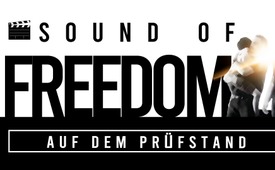 US-Bestseller-Film des Jahres 2023: „Sound of Freedom“ auf dem Prüfstand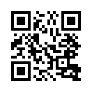 Ab dem 8. November soll der amerikanische Bestseller-Film „Sound of Freedom“ auch in deutsche Kinos kommen. Eine ausführliche Recherche über Schauspieler, Produzenten und Geldgeber des Films lässt leider die Vermutung aufkommen, dass es primär nicht um die Rettung schutzloser Kinder aus den Klauen des Menschenhandels geht. Vielmehr drängt sich der Verdacht auf, dass eine eher vorgetäuschte Aufklärung wahre Gräueltäter verschleiert, dubiose Hilfsorganisationen Spendengelder veruntreuen und Opfer einmal mehr im Stich gelassen werden.Ab dem 8. November soll der viel diskutierte amerikanische Bestseller „Sound of Freedom“, zu Deutsch „Klang der Freiheit“, auch in deutschen Kinos gezeigt werden. In den USA hat der Film inzwischen ca. 181 Millionen Dollar eingespielt und ist dort einer der zehn erfolgreichsten Filme des Jahres. Laut Angaben der Angel Studios soll der Film in fast 20 Ländern in Mittel- und Südamerika, dem Vereinigten Königreich und Irland, Australien und Südafrika gezeigt werden.„Sound of Freedom“, eine „True Story“, greift angeblich wahre Begebenheiten aus dem Leben von Tim Ballard auf. Ballard, ein ehemaliger Agent, gibt seinen Job bei Homeland Security Investigations [Ermittlungszweig des US-Heimatschutzministeriums] auf, weil er zwar regelmäßig Täter, die in Kinderpornographie verwickelt sind, verhaftet, aber keine Kinder vor Drogenkartellen und Menschenhändlern retten kann. So die Darstellung seines Filmcharakters. Bald danach soll Ballard ein hoch engagierter Menschenrechtsaktivist geworden sein, der 2013 die Anti-Menschenhandelsgruppe Operation Underground Railroad [O.U.R.] gründete, um mit Hochdruck für die Aufdeckung und Bekämpfung dieser Verbrechen zu arbeiten. Im Film wird schwerpunktmäßig der Kinderhandel in Lateinamerika, insbesondere Mexiko, beleuchtet und wie diese Kinder im Sexhandel landen. Auf ausdrücklichen Wunsch von Tim Ballard verkörpert Jim Caviezel, der hauptsächlich durch seine Rolle in Mel Gibsons Film „Die Passion Christi“ als Jesus Christus bekannt wurde, die Filmbiografie Ballards.In diesem Zusammenhang atmen viele Aufklärer auf und freuen sich, dass der passionierte Top-Schauspieler seine Starpower nutzt, um die Welt auf den grausamen Kinderhandel aufmerksam zu machen. Auch Kla.TV wurde mehrfach auf den Film aufmerksam gemacht mit der Bitte, diesen zu bewerben. Unserer journalistischen Pflicht nachkommend, berichten wir über diesen Film, jedoch nicht, um den Film zu bewerben, sondern ihn auf den Prüfstand zu stellen. Bei einem Film dieser Größenordnung und Einnahmequellen gibt es immer einen Geldfluss. Diesem sind wir gefolgt, um festzustellen, ob der Film tatsächlich hält, was er verspricht, oder ob er auf Nebengleise führt.In einer Kla.TV-Sendung [„Rammstein-Frontsänger Till Lindemann und Top-Model Heidi Klum vor dem VOLKSGERICHT“], in der die Autorin Lois Sasek einige Prominente unter die Lupe nimmt, stellt sie bereits trefflich fest:[Ausschnitt aus der Sendung kla.tv/26810 - Minute: 0:52:29 - 0:53:55] „Mitfinanziert wurde der Film [Sound of Freedom] allerdings von einem der reichsten Männer der Welt, Carlos Slim Helú, der auch des Menschenhandels bezichtigt wird. Er ist außerdem Spender der Clinton Foundation. Man sieht ihn sehr oft gemeinsam mit Bill Gates abgelichtet. Das Carlos Slim Helú Institute of Health [Institut für Gesundheitswesen] arbeitet auch mit der Gates Foundation zusammen. Carlos Slim Helú steht in naher geschäftlicher Verbindung mit den Rothschilds und finanziert die Bill & Melinda Gates Stiftung. Fabian Marta, ein weiterer Unterstützer des Films gegen den Kinderhandel «Sound of Freedom», wurde verhaftet und wegen Beihilfe zur Entführung von Kindern angeklagt, wie aus einer Gerichtsakte aus Missouri hervorgeht. Tim Ballard, der vermeintliche Retter der Kinder aus dem Kinderhandel, trägt eine Freimaurer-Krawatte, sieht dem Sexualstraftäter «Timothy Ray Ballard» verblüffend ähnlich. Tim Ballard arbeitet mit Henry Kissinger zusammen und scheint Mitglied des Geheimbundes der Tempelritter zu sein, wie auch Jim Caviezel. Der Schauspieler Jim Caviezel macht offen die Zeichen der Sekte und trifft sich mit dem Papst.“Mutmaßliche und zum Teil tatsächlich angeklagte Menschenhändler, Kindesentführer sowie Sexualstraftäter drehen einen Film über Kindesentführung und Sexhandel…Kann man da noch an Zufälle glauben?Ebenso ist kein unwesentliches Detail, dass die oben genannte, von Ballard ins Leben gerufene Operation Underground Railroad, kurz O.U.R., unter dem Verdacht steht, Millionen von Spendengeldern veruntreut zu haben. Anne Gallagher, eine Expertin für internationales Recht im Bereich Menschenhandel, warf O.U.R. zudem vor, dass die Organisation „[…] alarmierenden Mangel an Verständnis dafür habe, wie ausgeklügelte kriminelle Menschenhandelsnetzwerke angegangen und zerschlagen werden müssen […]“ und bezeichnete die Arbeit der Organisation als „arrogant, unethisch und illegal“. Tatsächlich musste Ballard im Sommer 2023 die Organisation nach einer internen Untersuchung und Vorwürfen sexuellen Fehlverhaltens, die von mehreren Mitarbeitern gegen ihn erhoben worden waren, verlassen. Dies, nachdem er 2022 noch ein Gehalt und eine Vergütung in Höhe von mehr als einer halben Million Dollar erhielt.Zurück zum Film:Der bekannte Journalist und Gründer der Webseite StopWorldControl.com David Sorensen kritisiert die Enthüllungsmöglichkeiten des Filmes über den internationalen Kinderhandel wie folgt: „Sound of Freedom zeigt, wie dies [meint Kinderhandel etc.] tief in den Dschungeln Südamerikas geschieht, zum Beispiel durch das mexikanische Kartell. Das ist zwar wahr, aber es ist keineswegs die ganze Geschichte. Wenn die Welt glaubt, dass dies nur von Kriminellen im Dschungel geschieht, dann wird sie nie verstehen, dass es in Wirklichkeit in den hohen und erhabenen Wolkenkratzern von New York, in den offiziellen Regierungsgebäuden von Washington DC, in den historischen architektonischen Meisterwerken von London, in den schönen Schlössern Europas, in den glänzenden Konferenzzentren von Davos und so weiter geschieht.“ Weiter erklärt Sorensen, und das ist von außerordentlicher Wichtigkeit: „Was mich jedoch traurig stimmt, ist, dass der Film in keiner Weise enthüllt – oder auch nur andeutet – wer die wahren Schuldigen im internationalen Kinderhandel sind. Im Grunde lenkt er die Aufmerksamkeit von denjenigen ab, die wirklich für die Entführung, den Missbrauch, die Folter und die Ermordung von Kindern weltweit verantwortlich sind.“David Sorensen sieht klar, dass der Film die wahren Gräueltaten sowie die Täter dahinter niemals preisgeben wird.Und weitaus folgenschwerer ist, „Sound of Freedom“ scheint nicht nur die wahren Täter zu verschleiern, es besteht sogar der dringende Verdacht, dass der Film einem «Kinder-Identifikations-Programm» in die Hände spielt, das 1997 von den Freimaurern ins Leben gerufen wurde. Lois Sasek erklärte, in der bereits genannten Kla.TV-Sendung auf den Reese-Report [investigative Plattform] verweisend, dass es geplant sei, sämtliche Daten der Kinder weltweit zu erfassen. Dies sei eine Vorstufe vom Chip unter der Haut. [Ausschnitt aus der Sendung kla.tv/26810 - Minute: 0:54:17 - 0:55:42] „Laut dem Reese-Report sind an dem Programm dubiose Organisationen beteiligt wie z.B. die «Clinton Global Initiative» oder die «Podesta Group», die berüchtigten pädophilen Kunstsammler des Wikileaks-Podesta-E-Mail-Skandals … Der Reese-Report enthüllt auch, dass die Angel Studios, die den Film «Sound of Freedom» produzierten, auf dieselben Gruppen als Hilfeorganisationen verweisen, die im Verdacht stehen, in die kriminelle Seite des Kinderhandels verwickelt zu sein wie die Clintons und Podestas. Nachdem diese Kinder-Datenbank ins Leben gerufen wurde, nahm der Menschenhandel zu. Innerhalb von neun Jahren stieg der Umsatz der Menschenhandelsindustrie von etwa 30 Milliarden Dollar auf 150 Milliarden Dollar pro Jahr. Die Whistleblowerin aus der Regierung, Tara Lee Rodas, sagte aus, dass die US-Regierung unter dem Vorwand von Kinderschutzprogrammen in Kinderhandel verwickelt sei. Sollen das also wirklich unsere Messiasse sein? Jim Caviezel spielte ja auch den Messias, den sie übel hergerichtet haben … Jesus mit einem Auge und mit der Baphomet-Handstellung am Kreuz hängend … Alles nur Zufälle?“ Solange Caviezel mit zuvor genannten Produzenten und Finanziers des Films zusammenarbeitet, können Zweifel an seiner Aufrichtigkeit nicht ausgeräumt werden, selbst wenn er gleichzeitig Interviews mit Aufklärungssendern wie rumble.tv über z.B. Adrenochrom [„Verjüngungs-Cocktail“ elitärer Kreise aus Blut von gefolterten Kindern] gibt.Auffallend ist: Filmproduzenten, Prominente und Schauspieler, die tatsächlich den Mut hatten, grausame Geheimnisse von Gräueltätern aufzudecken, mussten dafür mit ihrem Leben bezahlen. Weiter berichtet Lois Sasek in ihrer Sendung [kla.tv/26810] darüber, wie erstklassige Filmproduzenten auf merkwürdige Weise plötzlich ums Leben kamen, nachdem sie Namen und Geheimnisse „elitärer“ Kreise preisgegeben hatten, die abscheuliche Taten an Kindern begehen.Fazit: Es ist gut und wichtig, dass „Sound of Freedom“ das gewichtige Thema „Kinderhandel und -Missbrauch“ aufgreift. Aber dennoch empfiehlt es sich, einen genaueren Blick auf dieses Filmwerk zu werfen und die geschilderten Hintergründe sowie die vorgestellten Informationen über die Macher des Filmes sorgfältig zu bewegen. Denn es besteht auch die Gefahr, dass die Zuschauer des Filmes geneigt sein könnten sich zurückzulehnen, im Glauben, dass durch den Film und genannte Organisationen bereits etwas für die armen Kinder getan wird. Dass dies jedoch keineswegs der Fall ist, zeigt die jüngste Kla.TV Dokumentation „Blutsekte II, 111Opfer, 50 Zeugen und 50 Täter“ von Lois Sasek auf [www.kla.tv/27211]. Sehen Sie auch Blutsekte I mit den Stimmen von vielen anderen Opfern und Zeugen. Denn diese aufwändig recherchierten Dokumentationen mit 100en von Quellenbelegen, zeigen die wahren Hintergründe des Kinderhandels auf. Die Opfer und Zeugen selber weisen auf die weit verbandelten Täter-Ringe und Strukturen hin… Wenn in diesem Kinofilm also wahre Dinge und Missstände aufgezeigt werden, ohne ihnen dabei auf den Grund zu gehen, wer die Verursacher und Täter dieser pädokriminellen Verbrechen sind, kommt es einem Infokrieg gleich, in dem zwar eine gewisse Aufklärung vorgetäuscht wird, aber der Zuschauer im gleichen Zuge von dem abgelenkt wird, was buchstäblich vor seiner Nase passiert. Lassen Sie sich nicht täuschen, verfolgen Sie die Spur des Geldes und fragen Sie ihr Herz. Oder, um mit den Worten von David Sorensen abzuschließen: „Möge die Welt wirklich aufwachen. Möge das Böse wirklich aufgedeckt werden. Mögen diesen Monstern Gerechtigkeit widerfahren, im Namen des Allerhöchsten, des Schöpfers allen Lebens. Möge die Wahrheit in unserer Welt leuchten. Mögen die Menschen aus ihrem Schlummer erwachen. Mögen die Kinder überall auf der Welt wirklich befreit werden. Und mögen sich die Sprecher der ECHTEN Wahrheit in unserer Welt erheben […]“von abu./avr.Quellen:Informationen zum Film:
https://de.wikipedia.org/wiki/Sound_of_Freedom
https://www.filmstarts.de/nachrichten/1000039480.html
https://www.epochtimes.de/etplus/nach-us-erfolg-film-sound-of-freedom-wird-international-gezeigt-a4356707.html

Informationen zu OUR und Ballard Anklagen:
https://en.wikipedia.org/wiki/Operation_Underground_Railroad
https://www.vice.com/en/article/k7a3qw/a-famed-anti-sex-trafficking-group-has-a-problem-with-the-truth
https://rumble.com/v2zihvi-sound-of-freedom-and-operation-underground-railroad-why-it-is-a-scam.html
https://www.stopbaptistpredators.org/article10/tim_ballard.html

Ballards und Caviezels Geldgeber und Verflechtungen/ Kinder-Identifikations-Programm:
https://kla.tv/26810

Filmrezension Sorensen und Verbrechen an Kindern:
https://stopworldcontrol.com/soundoffreedom/
https://stopworldcontrol.com/abuse/

Caviezels Interview auf rumbel.tv:
https://rumble.com/search/all?q=steve%20bannon%20jim%20caviezel
https://rumble.com/v2qk0o0-the-sound-of-freedom-jim-caviezel-july-4th-2023-stop-child-trafficking.html

Sound of Freedom-Hintergründe

Helú finanziert Clinton-Stiftung und ist «Sound of Freedom», Großinvestor:
rumble.com/v2zihvi-sound-of-freedom-and-operation-underground-railroad-why-it-is-a-scam.html
www.wiwo.de/erfolg/trends/forbes-liste-2023-die-reichsten-menschen-der-welt-im-aktuellen-ranking/26281100.html

Spende von Helú und Giustra an die Clinton Foundation:
https://www.theglobeandmail.com/report-on-business/giustra-slim-donate-100-million-each-to-clinton-foundation/article20404756/
t.me/ReptosNagas/37376
t.me/anon_fa_mous/2916 
t.me/anon_fa_mous/2917

Helús Verbindungen zu Rothschilds und Geschäfte mit Hunter Biden:
www.dailymail.co.uk/news/article-1293856/Rothschilds-big-fat-deal-Slim.html
t.me/anon_fa_mous/2920
t.me/anon_fa_mous/2956

Doku: „Die Rothschild-Kontrolle“
www.kla.tv/13533

The sound of freedom and Carlos Slim:
www.youtube.com/watch?v=WNDkTccQOpY

Helú bekannt als Menschenhändler:
t.me/RomanMironovHRD/10836
telegra.ph/Das-r%C3%A4tselhafte-Verschwinden-des-mexikanischen-Supermodels-Gabriela-Rico-Jim%C3%A9nez-05-25

Carlos Landwirtschaftliche Projekte:
t.me/guerrieriperlaliberta/23766

Carlos Mobilfunkunternehmen:
t.me/cicepr/29557

Carlos Slim Helú – Bergbau- und Immobilienunternehmen:
t.me/cicepr/29557 
odysee.com/@ActualidadRT:9/2022.04.08_Campesino-contra-Slim---Manuel_Odysee:1
anonfamous.substack.com/p/the-tim-ballard-rabbit-hole-part-395

Carlos Slim Helú und Drogenhandel:
www.nogeoingegneria.com/effetti/politicaeconomia/transizione-green-fink-blackrock-mai-vista-una-cosa-del-genere-in-40-anni/

Bill & Hillary Clinton – Involviert in Kinderhandel?
www.coreysdigs.com/child-trafficking/are-bill-hillary-clinton-involved-with-child-trafficking/

Freimaurer Kinder-Identifikations-Programm:
www.grandlodgefl.com/glf-initiatives/child-id-program-2/
ifunny.co/video/tim-ballard-founder-of-operation-underground-railroad-says-that-microchipping-Agxpn1reA 
t.me/Kinder_schuetzen/4527?single 
www.facebook.com/FloridaMasonicChildIdProgram

Jim Caviezel - Zeichen der Sekte:
https://t.me/Faktenfick/21207

Jerusalem Cross – Knights Templar:
http://www.phoenixmasonry.org/enigma_of_freemasonry/text.htm

Bilder Jim Caviezel:
https://ifunny.co/video/tim-ballard-founder-of-operation-underground-railroad-says-that-microchipping-Agxpn1reA

Millioneneinnahmen durch den Film 
https://www.filmstarts.de/nachrichten/1000039480.html

Tim Ballards Vernetzungen:
https://anonfamous.substack.com/p/the-tim-ballard-rabbit-hole?utm_source=profile&utm_medium=reader2
anonfamous.substack.com/p/the-tim-ballard-rabbit-hole-part 
healthimpactnews.com/2023/sound-of-freedom-a-movie-about-child-trafficking-produced-by-child-traffickers/
ifunny.co/video/tim-ballard-founder-of-operation-underground-railroad-says-that-microchipping-Agxpn1reA 

Tim Ballard Tempelritter/Freimaurer, CIA:
t.me/aerzte/56952
t.me/anon_fa_mous/2892
http://templartimes.smotj.org/20150715_news.htm
t.me/anon_fa_mous/2852
t.me/anon_fa_mous/2872
anonfamous.substack.com/p/podcast-7-my-thoughts-on-tim-ballard#comments

Tim Ballard und Dr. Henry Kissinger in derselben Organisation:
afghanistanworldfoundation.org/awf-board/ 

Gates Foundation, Carlos Slim Helú:
https://www-gatesfoundation-org.translate.goog/ideas/media-center/press-releases/2010/06/gates-foundation-carlos-slim-health-institute-spain-and-the-idb-to-improve-health-in-mesoamerica?_x_tr_sl=en&_x_tr_tl=de&_x_tr_hl=de&_x_tr_pto=sc

Dr. Amandha Vollmer zu «Sound of Freedom», die Strategie von Kinderhändlern:
rumble.com/v2zgwyw-dr-amandha-vollmer-the-sound-of-freedom-movie-is-another-planned-psyop.html

Tara Lee Rodas bzgl. Verstrickung der US-Regierung in den Kinderhandel:
uncutnews.ch/whistleblower-regierung-ist-mittelsmann-in-einer-riesigen-operation-von-kinderhandel/

Quelle zu Sound of Freedom Verbindungen zu Kinderhandel: 
odysee.com/@AugenAufMedien

Greg Reese Report:
odysee.com/@WakeUpMirror:3/grascp:8

Tim Ballards Aussage zur technologischen Lösung
www.youtube.com/watch?v=FT4tmI8YxCU

Das Child ID Program
https://www.grandlodgefl.com/glf-initiatives/child-id-program-2/
www.facebook.com/search/top?q=georgia%20child%20identification%20program
www.youtube.com/watch?v=CtZfRkBZIEQ

Tim Ballard gleicht einem Sexualstraftäter:
www.youtube.com/watch?v=HgM5hPkyKnc
www.stopbaptistpredators.org/article10/tim_ballard.html
www.ark.org/offender-search/index.php?do:getById=1&id=6388494

Fabian Marta – Anklage wg. Kindesentführung
www.newsweek.com/sound-freedom-funder-fabian-marta-arrest-child-kidnapping-1817498

Mysteriöse Todesfälle in Hollywood im Zusammenhang mit Aufdeckung

Selbstmord Chris Cornell, Chester Bennington und Anthony Bourdain:
www.youtube.com/watch?v=_9mdErahwHM

Augenzeuge erzählt vom Tod Kubrick:
youtu.be/wMt7GaZWJoU?t=362

Film „Eyes Wide Shut“ Stanley Kubrick starb:
www.youtube.com/watch?v=wMt7GaZWJoU
youtu.be/wMt7GaZWJoU?t=233

Kubrick filmt in echter Rotschild Villa:
youtu.be/wMt7GaZWJoU?t=277

Kubrick starb 666 Tage vor dem 1. Januar 2001:
youtu.be/wMt7GaZWJoU?t=694

Aussage Kubricks, dass Pädophile die Welt regieren:
youtu.be/wMt7GaZWJoU?t=894

Griechische, römische Zeremonie; Beschwörung heidnischer Götter,
Zeugen-Opfer:  
youtu.be/wMt7GaZWJoU?t=810

Zeugenaussagen: 
youtu.be/wMt7GaZWJoU?t=960 

Satanisches Ritual war Thema im Film:
youtu.be/wMt7GaZWJoU?t=993 

Programmierungen:
youtu.be/wMt7GaZWJoU?t=1131 

Enthüllung Luziferischer Elite: 
youtu.be/wMt7GaZWJoU?t=1182

Ermordung Pasolinis wegen Aufklärung?
https://www.sueddeutsche.de/panorama/mord-bei-rom-1975-wer-toetete-pier-paolo-pasolini-1.3940294
https://www.theguardian.com/world/2014/aug/24/who-really-killed-pier-paolo-pasolini-venice-film-festival-biennale-abel-ferrara

Film über wahre Hintergründe von Pasolinis Ermordung: https://www.bitchute.com/video/n2Xm8Kks8fGY/
Pasolinis Untersuchungen italienischer Freimaurerlogen:
https://www.nzz.ch/international/geheimloge-p2-italiens-groesster-skandal-ist-nicht-aufgearbeitet-ld.1627297?reduced=true

AZK-Vortrag Daniele Ganser u.a. über Attentate der P2-Loge:
https://www.kla.tv/3855

Pasolinis Skandalfilm "Salo- Die 120 Tage von Sodom": 
www.moviepilot.de/news/einer-der-haertesten-filme-aller-zeiten-ist-in-deutschland-nicht-mehr-verboten-meisterwerk-loeste-weltweit-skandal-aus-1139947
de.wikipedia.org/wiki/Die_120_Tage_von_Sodom_(Film)

Anne Heche Autounfall:
telegra.ph/Autopsie-enth%C3%BCllt-dass-die-Medien-den-Mord-an-Anne-Heche-vertuscht-haben-nachdem-sie-geschworen-hatte-einen-P%C3%A4dophilenring-aufzu-12-09

Tod des Hollywood-Schauspielers Isaac Kappy:
telegra.ph/Autopsie-enth%C3%BCllt-dass-die-Medien-den-Mord-an-Anne-Heche-vertuscht-haben-nachdem-sie-geschworen-hatte-einen-P%C3%A4dophilenring-aufzu-12-09

Avicii war kurz vor seinem Tod an Aufklärungs-Doku beteiligt: 
t.me/fluegelfuerunserekinder/39Das könnte Sie auch interessieren:#Kultur - www.kla.tv/Kultur

#Paedophilie - Pädophilie und Kindersexhandel - www.kla.tv/Paedophilie

#RituelleGewalt - Rituelle Gewalt und Kindsmissbrauch - www.kla.tv/RituelleGewalt

#LeidendeKinder - Leidende Kinder - www.kla.tv/LeidendeKinderKla.TV – Die anderen Nachrichten ... frei – unabhängig – unzensiert ...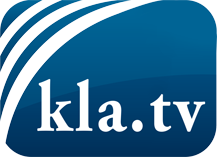 was die Medien nicht verschweigen sollten ...wenig Gehörtes vom Volk, für das Volk ...tägliche News ab 19:45 Uhr auf www.kla.tvDranbleiben lohnt sich!Kostenloses Abonnement mit wöchentlichen News per E-Mail erhalten Sie unter: www.kla.tv/aboSicherheitshinweis:Gegenstimmen werden leider immer weiter zensiert und unterdrückt. Solange wir nicht gemäß den Interessen und Ideologien der Systempresse berichten, müssen wir jederzeit damit rechnen, dass Vorwände gesucht werden, um Kla.TV zu sperren oder zu schaden.Vernetzen Sie sich darum heute noch internetunabhängig!
Klicken Sie hier: www.kla.tv/vernetzungLizenz:    Creative Commons-Lizenz mit Namensnennung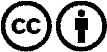 Verbreitung und Wiederaufbereitung ist mit Namensnennung erwünscht! Das Material darf jedoch nicht aus dem Kontext gerissen präsentiert werden. Mit öffentlichen Geldern (GEZ, Serafe, GIS, ...) finanzierte Institutionen ist die Verwendung ohne Rückfrage untersagt. Verstöße können strafrechtlich verfolgt werden.